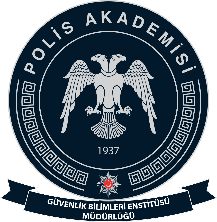 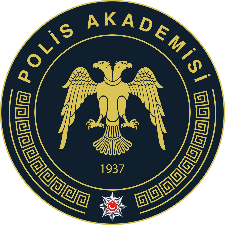 DOKTORA TEZ SAVUNMA JÜRİSİ TALEP FORMU (FORM-22)POLİS AKADEMİSİ BAŞKANLIĞIGÜVENLİK BİLİMLERİ ENSTİTÜSÜ MÜDÜRLÜĞÜ’NE             Güvenlik Bilimleri Enstitüsü……………….……………………Anabilim Dalı Doktora Programı ...........................No’lu öğrencisi ..............................................................., Doktora Tez Savunma Sınavına girmek  için  ilgili  yönetmeliğin  öngördüğü  gerekli tüm  koşulları  yerine  getirerek tezini savunma aşamasına geldiği …/…/20… tarihli TİK ….. dönem raporunda belirtilmiş olup Tez Savunma Sınavını yapmak üzere jüri belirlenmesini arz ederim.                                                                                                                                   …/…/20……………………………                                                                                                                 (Danışman - Ad Soyad İmza)*Bu kısım Anabilim Dalı Başkanı Tarafından Doldurulacaktır.ASIL ÜYELER                                                           Ünvanı,  Adı Soyadı                        				Çalıştığı Kurum ve Adresi                   1 (Danışman) ………………………                                     …………………………………………2 ……………………………………                                     …………………………………………3 ……………………………………                                     …………………………………………4 ……………………………………                                     …………………………………………5 ……………………………………                                        ……………………………………………..YEDEK ÜYELERÜnvanı,  Adı Soyadı                        				Çalıştığı Kurum ve Adresi                   1 ……………..………………………                                     …………………………………………2 ……………………………………                                     …………………………………………	Anabilim Dalı Başkanlığımız öğrencinin Doktora Tez Savunma Sınavını yapmak üzere yukarıda belirtilen öğretim üyelerini Doktora Tez Savunma Sınavı Jürisi olarak önermektedir. 	Gereğini bilgilerinize saygılarımla arz ederim.                                                                               Anabilim Dalı Başkanı                                                                                  İmza